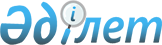 Ақмола облыстық мәслихатының 2011 жылғы 2 желтоқсандағы № 4С-39-2 "2012-2014 жылдарға арналған облыстық бюджет туралы" шешіміне өзгерістер енгізу туралы
					
			Күшін жойған
			
			
		
					Ақмола облыстық мәслихатының 2012 жылғы 28 ақпандағы № 5С-2-2 шешімі. Ақмола облысының Әділет департаментінде 2012 жылғы 15 наурызда № 3423 тіркелді. Қолданылу мерзімінің аяқталуына байланысты күші жойылды - (Ақмола облыстық мәслихатының 2014 жылғы 25 желтоқсандағы № 2-1-683 хатымен)      Ескерту. Қолданылу мерзімінің аяқталуына байланысты күші жойылды - (Ақмола облыстық мәслихатының 25.12.2014 № 2-1-683 хатымен).      РҚАО ескертпесі:

      Мәтінде авторлық орфография және пунктуация сақталған.

      2008 жылғы 4 желтоқсандағы Қазақстан Республикасының Бюджет кодексiнiң 106 бабының 2 тармағының 5) тармақшасына, «Қазақстан Республикасындағы жергiлiктi мемлекеттiк басқару және өзiн-өзi басқару туралы» Қазақстан Республикасының 2001 жылғы 23 қаңтардағы Заңының 6 бабына сәйкес, Қазақстан Республикасы Үкіметінің «2011 жылғы бюджет қаражатының қалдықтары есебінен тиісті бюджеттік бағдарламалардың жылдық жоспарлы тағайындауларын ұлғайту және 2011 жылы республикалық бюджеттен бөлінген нысаналы трансферттердің пайдаланылмаған (түгел пайдаланылмаған) сомасын 2012 жылы пайдалану (түгел пайдалану) туралы» 2012 жылғы 20 ақпандағы № 241 қаулысы негізінде Ақмола облыстық мәслихаты ШЕШІМ ЕТТІ:



      1. Ақмола облыстық мәслихатының «2012 - 2014 жылдарға арналған облыстық бюджет туралы» 2011 жылғы 2 желтоқсандағы № 4С-39-2 (нормативтік құқықтық актілерді мемлекеттік тіркеудің тізілімінде № 3414 тіркелген, 2012 жылдың 5 қаңтарында «Арқа ажары» газетінде, 2012 жылдың 5 қаңтарында «Акмолинская правда» газетінде жарияланған) шешіміне келесі өзгерістер енгізілсін:

      1 тармақ жаңа редакцияда жазылсын:

      «1. 2012 – 2014 жылдарға арналған облыстық бюджет 1, 2 және 3 қосымшаларға сәйкес, оның iшiнде 2012 жылға келесi көлемдерде бекiтiлсiн:

      1) кiрiстер – 104 659 709,1 мың теңге, оның iшiнде:

      салықтық түсiмдер – 9 817 993,0 мың теңге;

      салықтық емес түсiмдер – 337 378,0 мың теңге;

      негiзгi капиталды сатудан түскен түсiмдер – 2 506,0 мың теңге;

      трансферттердің түсiмдерi – 94 501 832,1 мың теңге;

      2) шығындар – 106 818 909,5 мың теңге;

      3) таза бюджеттiк кредит беру – 854 287,0 мың теңге, оның iшiнде:

      бюджеттiк кредиттер – 1 491 560,0 мың теңге;

      бюджеттiк кредиттердi өтеу – 637 273,0 мың теңге;

      4) қаржы активтерiмен жасалатын операциялар бойынша сальдо – 468 161,0 мың теңге, оның iшiнде:

      қаржы активтерiн сатып алу – 468 161,0 мың теңге;

      5) бюджет тапшылығы (профицит) – - 3 481 648,4 мың теңге;

      6) бюджет тапшылығын қаржыландыру (профициттi пайдалану) – 3 481 648,4 мың теңге.»;

      көрсетілген шешімнің 1, 5 қосымшалары осы шешімнің 1, 2 қосымшаларына сәйкес жаңа редакцияда жазылсын.



      2. Осы шешiм Ақмола облысының Әдiлет департаментiнде мемлекеттiк тiркелген күннен бастап күшiне енедi және 2012 жылдың 1 қаңтарынан бастап қолданысқа енгiзiледi.      Ақмола облыстық

      мәслихаты сессиясының

      төрағасы                                   А.Куликов      Ақмола облыстық

      мәслихаты сессиясының

      мәслихатының

      төрағасы хатшысы                           Н.Дьячек      КЕЛІСІЛДІ      Ақмола облысының әкімі                     Қ.Қожамжаров      «Ақмола облысының экономика және

      бюджеттік жоспарлау басқармасы»

      мемлекеттік мекемесінің бастығы            М.Тақамбаев

Ақмола облыстық мәслихатының

2012 жылғы 28 ақпандағы

№ 5С-2-2 шешіміне 1 қосымшаАқмола облыстық мәслихатының

2011 жылғы 2 желтоқсандағы

№ 4С-32-2 шешіміне 1 қосымша 2012 жылға арналған облыстық бюджет

Ақмола облыстық мәслихатының

2012 жылғы 28 ақпандағы

№ 5С-2-2 шешіміне 2 қосымшаАқмола облыстық мәслихатының

2011 жылғы 2 желтоқсандағы

№ 4С-32-2 шешіміне 5 қосымша 2012 жылға арналған аудандар (облыстық маңызы бар қалалар) бюджеттерiне нысаналы трансферттер
					© 2012. Қазақстан Республикасы Әділет министрлігінің «Қазақстан Республикасының Заңнама және құқықтық ақпарат институты» ШЖҚ РМК
				СанатыСанатыСанатыСанатыСомаСыныбыСыныбыСыныбыСомаІшкі сыныбыІшкі сыныбыСомаАтауларСома12345I. КІРІСТЕР104 659 709,11Салықтық түсімдер9 817 993,001Табыс салығы8 646 923,02Жеке табыс салығы8 646 923,005Тауарларға, жұмыстарға және қызметтерге салынатын iшкi салықтар1 171 070,03Табиғи және басқа да ресурстарды пайдаланғаны үшiн түсетiн түсiмдер1 171 070,02Салықтық емес түсiмдер337 378,001Мемлекеттiк меншiктен түсетiн кiрiстер33 731,01Мемлекеттік кәсіпорындардың таза кірісі бөлігінің түсімдері5 497,05Мемлекет меншігіндегі мүлікті жалға беруден түсетін кірістер21 792,07Мемлекеттік бюджеттен берілген кредиттер бойынша сыйақылар6 442,002Мемлекеттік бюджеттен қаржыландырылатын мемлекеттік мекемелердің тауарларды (жұмыстарды, қызметтерді) өткізуінен түсетін түсімдер3 005,01Мемлекеттік бюджеттен қаржыландырылатын мемлекеттік мекемелердің тауарларды (жұмыстарды, қызметтерді) өткізуінен түсетін түсімдер3 005,003Мемлекеттік бюджеттен қаржыландырылатын мемлекеттік мекемелер ұйымдастыратын мемлекеттік сатып алуды өткізуден түсетін ақша түсімдері311,01Мемлекеттік бюджеттен қаржыландырылатын мемлекеттік мекемелер ұйымдастыратын мемлекеттік сатып алуды өткізуден түсетін ақша түсімдері311,004Мемлекеттік бюджеттен қаржыландырылатын, сондай-ақ Қазақстан Республикасы Ұлттық Банкінің бюджетінен (шығыстар сметасынан) ұсталатын және қаржыландырылатын мемлекеттік мекемелер салатын айыппұлдар, өсімпұлдар, санкциялар, өндіріп алулар154 843,01Мұнай секторы ұйымдарынан түсетiн түсiмдердi қоспағанда, мемлекеттiк бюджеттен қаржыландырылатын, сондай-ақ Қазақстан Республикасы Ұлттық Банкiнiң бюджетiнен (шығыстар сметасынан) ұсталатын және қаржыландырылатын мемлекеттiк мекемелер салатын айыппұлдар, өсiмпұлдар, санкциялар, өндiрiп алулар154 843,006Басқа да салықтық емес түсiмдер145 488,01Басқа да салықтық емес түсiмдер145 488,03Негізгі капиталды сатудан түсетін түсімдер2 506,001Мемлекеттік мекемелерге бекітілген мемлекеттік мүлікті сату2 506,01Мемлекеттік мекемелерге бекітілген мемлекеттік мүлікті сату2 506,04Трансферттердің түсімдері94 501 832,101Төмен тұрған мемлекеттiк басқару органдарынан алынатын трансферттер2 285 191,12Аудандық (қалалық) бюджеттерден трансферттер2 285 191,102Мемлекеттiк басқарудың жоғары тұрған органдарынан түсетiн трансферттер92 216 641,01Республикалық бюджеттен түсетiн трансферттер92 216 641,0Функционалдық топФункционалдық топФункционалдық топФункционалдық топСомаБюджеттік бағдарламалардың әкімшісіБюджеттік бағдарламалардың әкімшісіБюджеттік бағдарламалардың әкімшісіСомаБағдарламаБағдарламаСомаАтауыСома12345II. Шығындар106 818 909,51Жалпы сипаттағы мемлекеттiк қызметтер851 631,1110Облыс мәслихатының аппараты63 266,0001Облыс мәслихатының қызметін қамтамасыз ету жөніндегі қызметтер 58 995,0003Мемлекеттiк органның күрделi шығыстары4 271,0120Облыс әкімінің аппараты401 062,1001Облыс әкімінің қызметін қамтамасыз ету жөніндегі қызметтер369 333,5002Ақпараттық жүйелер құру448,0004Мемлекеттiк органның күрделi шығыстары18 930,6113Жергілікті бюджеттерден берілетін ағымдағы нысаналы трансферттер 12 350,0257Облыстың қаржы басқармасы106 069,0001Жергілікті бюджетті атқару және коммуналдық меншікті басқару саласындағы мемлекеттік саясатты іске асыру жөніндегі қызметтер100 130,0009Жекешелендіру, коммуналдық меншікті басқару, жекешелендіруден кейінгі қызмет және осыған байланысты дауларды реттеу1 379,0013Мемлекеттiк органның күрделi шығыстары4 560,0258Облыстың экономика және бюджеттік жоспарлау басқармасы136 550,0001Экономикалық саясатты, мемлекеттік жоспарлау жүйесін қалыптастыру мен дамыту және облысты баcқару саласындағы мемлекеттік саясатты іске асыру жөніндегі қызметтер125 931,0002Ақпараттық жүйелер құру204,0005Мемлекеттiк органның күрделi шығыстары10 415,0282Облыстың тексеру комиссиясы144 684,0001Облыстың тексеру комиссиясының қызметін қамтамасыз ету жөніндегі қызметтер139 684,0003Мемлекеттiк органның күрделi шығыстары5 000,02Қорғаныс417 809,0250Облыстың жұмылдыру дайындығы, азаматтық қорғаныс, авариялар мен дүлей апаттардың алдын алуды және жоюды ұйымдастыру басқармасы417 809,0001Жергілікті деңгейде жұмылдыру дайындығы, азаматтық қорғаныс, авариялар мен дүлей апаттардың алдын алуды және жоюды ұйымдастыру саласындағы мемлекеттік саясатты іске асыру жөніндегі қызметтер31 963,0003Жалпыға бірдей әскери міндетті атқару шеңберіндегі іс-шаралар8 474,0005Облыстық ауқымдағы жұмылдыру дайындығы және жұмылдыру56 929,0006Облыстық ауқымдағы төтенше жағдайлардың алдын алу және оларды жою316 018,0009Мемлекеттiк органның күрделi шығыстары4 425,03Қоғамдық тәртіп, қауіпсіздік, құқықтық, сот, қылмыстық-атқару қызметі5574 132,0252Облыстық бюджеттен қаржыландырылатын атқарушы ішкі істер органы4428 659,0001Облыс аумағында қоғамдық тәртіпті және қауіпсіздікті сақтауды қамтамасыз ету саласындағы мемлекеттік саясатты іске асыру жөніндегі қызметтер3940 423,0003Қоғамдық тәртіпті қорғауға қатысатын азаматтарды көтермелеу3 715,0005Ақпараттық жүйелер құру3 000,0006Мемлекеттiк органның күрделi шығыстары226 175,0008Республикалық бюджеттен берілетін ағымдағы нысаналы трансферттер есебiнен автомобиль жолдарының қауіпсіздігін қамтамасыз ету15 640,0013Белгілі тұратын жері және құжаттары жоқ адамдарды орналастыру қызметтері42 910,0014Әкiмшiлiк тәртiппен тұтқындалған адамдарды ұстауды ұйымдастыру2 716,0015Қызметтік жануарларды ұстауды ұйымдастыру32 684,0019Республикалық бюджеттен берілетін нысаналы трансферттер есебінен көшi-қон полициясының қосымша штат санын ұстау, материалдық-техникалық жарақтандыру156 042,0020Республикалық бюджеттен берілетін нысаналы трансферттер есебінен оралмандарды уақытша орналастыру орталығын және оралмандарды бейімдеу мен біріктіру орталығын материалдық-техникалық жарақтандыру және ұстау2 083,0021Республикалық бюджеттен берілетін нысаналы трансферттер есебінен режимдiк стратегиялық объектiлерге қызмет көрсетудi жүзеге асыратын штат санын ұстау3 271,0271Облыстың құрылыс басқармасы1145 473,0053Республикалық бюджеттен берілетін нысаналы трансферттер есебінен қоғамдық тәртіп пен қауіпсіздік объектілерін салу1145 473,04Бiлiм беру15 953 144,4252Облыстық бюджеттен қаржыландырылатын атқарушы ішкі істер органы113 563,0007Кадрлардың біліктілігін арттыру және оларды қайта даярлау113 563,0253Облыстың денсаулық сақтау басқармасы216 077,0003Кадрлардың біліктілігін арттыру және оларды қайта даярлау9 728,0034Денсаулық сақтау жүйесiнiң мемлекеттiк бiлiм беру ұйымдарының күрделi шығыстары29 058,0043Техникалық және кәсіптік, орта білімнен кейінгі білім беру мекемелерінде мамандар даярлау177 291,0260Облыстың туризм, дене тәрбиесі және спорт басқармасы1130 210,4006Балалар мен жасөспірімдерге спорт бойынша қосымша білім беру923 654,4007Мамандандырылған бiлiм беру ұйымдарында спорттағы дарынды балаларға жалпы бiлiм беру206 556,0261Облыстың білім басқармасы9780 448,0001Жергілікті деңгейде білім беру саласындағы мемлекеттік саясатты іске асыру жөніндегі қызметтер85 831,0003Арнайы білім беру оқу бағдарламалары бойынша жалпы білім беру766 194,0004Білім беру облыстық мемлекеттік мекемелерінде білім беру жүйесін ақпараттандыру57 495,0005Облыстық мемлекеттік білім беру мекемелер үшін оқулықтар мен оқу-әдiстемелiк кешендерді сатып алу және жеткізу54 800,0006Мамандандырылған білім беру ұйымдарында дарынды балаларға жалпы білім беру653 199,0007Облыстық ауқымда мектеп олимпиадаларын, мектептен тыс іс-шараларды және конкурстар өткізу13 615,0010Кадрлардың біліктілігін арттыру және оларды қайта даярлау143 908,0011Балалар мен жеткіншектердің психикалық денсаулығын зерттеу және халыққа психологиялық-медициналық-

педагогикалық консультациялық көмек көрсету83 565,0013Мемлекеттiк органның күрделi шығыстары4 560,0024Техникалық және кәсіптік білім беру ұйымдарында мамандар даярлау4 300 389,8027Мектепке дейінгі білім беру ұйымдарында мемлекеттік білім беру тапсырыстарын іске асыруға аудандардың (облыстық маңызы бар қалалардың) бюджеттеріне берілетін ағымдағы нысаналы трансферттер1 123 275,0033Жетім баланы (жетім балаларды) және ата-аналарының қамқорынсыз қалған баланы (балаларды) күтіп-ұстауға асыраушыларына ай сайынғы ақшалай қаражат төлемдеріне аудандардың (облыстық маңызы бар қалалардың) бюджеттеріне республикалық бюджеттен берілетін ағымдағы нысаналы трансферттер330 853,0034Техникалық және кәсіптік білім беретін оқу орындарында оқу-өндірістік шеберханаларды, зертханаларды жаңарту және қайта жабдықтау25 000,0042Үйде оқытылатын мүгедек балаларды жабдықпен, бағдарламалық қамтыммен қамтамасыз етуге аудандардың (облыстық маңызы бар қалалардың) бюджеттеріне республикалық бюджеттен берілетін ағымдағы нысаналы трансферттер42 015,0045Республикалық бюджеттен аудандық бюджеттерге (облыстық маңызы бар қалаларға) мектеп мұғалімдеріне және мектепке дейінгі ұйымдардың тәрбиешілеріне біліктілік санаты үшін қосымша ақының көлемін ұлғайтуға берілетін ағымдағы нысаналы трансферттер512 772,0047Республикалық бюджеттен берілетін трансферттер есебінен техникалық және кәсіптік білім беру ұйымдарының өндірістік оқыту шеберлеріне өндірістік оқытуды ұйымдастырғаны үшін қосымша ақы белгілеу54 263,0048Аудандардың (облыстық маңызы бар қалалардың) бюджеттеріне негізгі орта және жалпы орта білім беретін мемлекеттік мекемелердегі физика, химия, биология кабинеттерін оқу жабдығымен жарақтандыруға берілетін ағымдағы нысаналы трансферттер143 395,0052Жұмыспен қамту 2020 бағдарламасын іске асыру шеңберінде кадрлардың біліктілігін арттыру, даярлау және қайта даярлау526 533,0063Республикалық бюджеттен берілетін трансферттер есебінен "Назарбаев зияткерлік мектептері" ДБҰ-ның оқу бағдарламалары бойынша біліктілікті арттырудан өткен мұғалімдерге еңбекақыны арттыру28 370,0113Жергілікті бюджеттерден берілетін ағымдағы нысаналы трансферттер 830 415,2271Облыстың құрылыс басқармасы4 712 846,0007Республикалық бюджеттен аудандардың (облыстық маңызы бар қалалардың) бюджеттеріне білім беру объектілерін салуға және реконструкциялауға берілетін нысаналы даму трансферттер2 551 865,0008Облыстық бюджеттен аудандардың (облыстық маңызы бар қалалардың) бюджеттеріне білім беру объектілерін салуға және реконструкциялауға берілетін нысаналы даму трансферттері2 140 981,0037Бiлiм беру объектiлерiн салу және реконструкциялау20 000,05Денсаулық сақтау17 778 226,8253Облыстың денсаулық сақтау басқармасы16 606 054,9001Жергілікті деңгейде денсаулық сақтау саласындағы мемлекеттік саясатты іске асыру жөніндегі қызметтер92 692,0004Денсаулық сақтау саласындағы орталық уәкілетті орган сатып алатын медициналық қызметтерді қоспағанда, бастапқы медициналық-санитарлық көмек және денсаулық сақтау ұйымдары мамандарын жіберу бойынша стационарлық медициналық көмек көрсету111 695,0005Жергілікті денсаулық сақтау ұйымдары үшін қанды, оның құрамдарын және дәрілерді өндіру442 773,0006Ана мен баланы қорғау жөніндегі қызметтер74 573,0007Салауатты өмір салтын насихаттау106 251,0008Қазақстан Республикасында ЖИТС алдын алу және оған қарсы күрес жөніндегі іс-шараларды іске асыру169 906,0009Туберкулезден, жұқпалы аурулардан, жүйкесінің бұзылуынан және мінез-

құлқының бұзылуынан, оның ішінде жүйкеге әсер ететін заттарды қолдануға байланысты зардап шегетін адамдарға медициналық көмек көрсету3 121 269,0010Республикалық бюджет қаражатынан көрсетілетін медициналық көмекті қоспағанда, халыққа амбулаторлық-

емханалық көмек көрсету7 159 858,0011Жедел медициналық көмек көрсету және санитарлық авиация904 440,00122011-2015 жылдарға арналған «Саламатты Қазақстан» Мемлекеттік бағдарлама аясында бостандықтан айыру орындарында отырған және босап шыққан тұлғалар арасында АҚТҚ- инфекциясының алдын-алуға арналған әлеуметтік жобаларды іске асыру4 086,0013Патологоанатомиялық союды жүргізу13 823,0014Халықтың жекелеген санаттарын амбулаторлық деңгейде дәрілік заттармен және мамандандырылған балалар және емдік тамақ өнімдерімен қамтамасыз ету591 513,0016Азаматтарды елді мекен шегінен тыс жерлерде емделуге тегін және жеңілдетілген жол жүрумен қамтамасыз ету5 349,0017Шолғыншы эпидемиологиялық қадағалау жүргізу үшін тест-жүйелерін сатып алу1 057,0018Денсаулық сақтау саласындағы ақпараттық-талдамалық қызметі19 434,0019Туберкулезбен ауыратындарды туберкулез ауруларына қарсы препараттармен қамтамасыз ету103 383,0020Диабет ауруларын диабетке қарсы препараттарымен қамтамасыз ету328 502,0021Онкологиялық ауруларды химиялық препараттармен қамтамасыз ету157 087,0022Бүйрек функциясының созылмалы жеткіліксіздігі, аутоиммунды, орфандық аурулармен ауыратын, иммунитеті жеткіліксіз науқастарды, сондай-ақ бүйрегі транспланттаудан кейінгі науқастарды дәрілік заттармен қамтамасыз ету29 878,0026Гемофилиямен ауыратындарды емдеу кезінде қанның ұюы факторларымен қамтамасыз ету512 072,0027Халыққа иммунды алдын алу жүргізу үшін вакциналарды және басқа иммундық-биологиялық препараттарды орталықтандырылған сатып алу197 233,0029Облыстық арнайы медициналық жабдықтау базалары36 742,0030Мемлекеттік денсаулық сақтау органдарының күрделі шығыстары4 560,0033Денсаулық сақтаудың медициналық ұйымдарының күрделі шығыстары1 283 115,0036Жіті миокард инфаркт сырқаттарын тромболитикалық препараттармен қамтамасыз ету36 880,0037Жергiлiктi бюджет қаражаты есебiнен денсаулық сақтау ұйымдарының мiндеттемелерi бойынша кредиттiк қарызды өтеу102 703,9045Азаматтардың жекелеген санаттарын амбулаторлық емдеу деңгейінде жеңілдікті жағдайларда дәрілік заттармен қамтамасыз ету293 721,0046Ақысыз медициналық көмектің кепілдендірілген көлемі шеңберінде онкологиялық аурулармен ауыратындарға медициналық көмек көрсету701 459,0271Облыстың құрылыс басқармасы1 172 171,9038Денсаулық сақтау объектiлерiн салу және реконструкциялау1 172 171,96Әлеуметтiк көмек және әлеуметтiк қамтамасыз ету3 289 437,8256Облыстың жұмыспен қамтуды үйлестіру және әлеуметтік бағдарламалар басқармасы1 811 270,9001Жергілікті деңгейде жұмыспен қамтуды қамтамасыз ету және халық үшін әлеуметтік бағдарламаларды іске асыру саласындағы мемлекеттік саясатты іске асыру жөніндегі қызметтер71 659,0002Жалпы үлгідегі медициналық-

әлеуметтік мекемелерде (ұйымдарда) қарттар мен мүгедектерге арнаулы әлеуметтік қызметтер көрсету453 189,0003Мүгедектерге әлеуметтік қолдау көрсету156 060,0007Мемлекеттiк органның күрделi шығыстары8 446,9013Психоневрологиялық медициналық-

әлеуметтік мекемелерде (ұйымдарда) психоневрологиялық аурулармен ауыратын мүгедектер үшін арнаулы әлеуметтік қызметтер көрсету394 306,0015Психоневрологиялық медициналық-

әлеуметтік мекемелерде (ұйымдарда) жүйкесі бұзылған мүгедек балалар үшін арнаулы әлеуметтік қызметтер көрсету249 126,0018Республикалық бюджеттен берілетін нысаналы трансферттер есебiнен үкіметтік емес секторда мемлекеттік әлеуметтік тапсырысты орналастыру50 345,0037Жұмыспен қамту 2020 бағдарламасының іс-шараларын іске асыруға республикалық бюджеттен аудандардың (облыстық маңызы бар қалалардың) бюджеттеріне берілетін нысаналы ағымдағы трансферттері379 471,0113Жергілікті бюджеттерден берілетін ағымдағы нысаналы трансферттер48 668,0261Облыстың білім басқармасы1 471 484,9015Жетiм балаларды, ата-анасының қамқорлығынсыз қалған балаларды әлеуметтік қамсыздандыру1 424 811,9037Әлеуметтік сауықтандыру46 673,0265Облыстың кәсіпкерлік және өнеркәсіп басқармасы6 682,0018Жұмыспен қамту 2020 бағдарламасына қатысушыларды кәсіпкерлікке оқыту6 682,07Тұрғын үй-коммуналдық шаруашылық16 302 177,6256Облыстың жұмыспен қамтуды үйлестіру және әлеуметтік бағдарламалар басқармасы35 187,0041Аудандардың (облыстық маңызы бар қалалардың) бюджеттеріне республикалық бюджеттен берілетін тұрғын үй көмегін беруге арналған ағымдағы нысаналы трансферттер35 187,0271Облыстың құрылыс басқармасы7 874 073,5014Аудандардың (облыстық маңызы бар қалалардың) бюджеттеріне мемлекеттік коммуналдық тұрғын үй қорының тұрғын үйлерін жобалауға, салуға және (немесе) сатып алуға республикалық бюджеттен берілетін нысаналы даму трансферттері586 000,0024Аудандардың (облыстық маңызы бар қалалардың) бюджеттеріне мемлекеттік коммуналдық тұрғын үй қорының тұрғын үйлерін жобалауға, салуға және (немесе) сатып алуға облыстық бюджеттен берілетін нысаналы даму трансферттері358 366,5027Аудандардың (облыстық маңызы бар қалалардың) бюджеттеріне инженерлік-коммуникациялық инфрақұрылымды жобалауға, дамытуға, жайластыруға және (немесе) сатып алуға республикалық бюджеттен берілетін нысаналы даму трансферттері3 554 620,0044Аудандардың (облыстық маңызы бар қалалардың) бюджеттеріне сумен жабдықтау және су бұру жүйелерін дамытуға облыстық бюджеттен берілетін нысаналы даму трансферттер559 400,0058Аудандардың (облыстық маңызы бар қалалардың) бюджеттеріне елді мекендерді сумен жабдықтау жүйесін дамытуға республикалық бюджеттен берілетін нысаналы даму трансферттері2 815 687,0279Облыстың энергетика және тұрғын үй-коммуналдық шаруашылық басқармасы8 392 917,1001Жергілікті деңгейде энергетика және тұрғын үй-коммуналдық шаруашылық саласындағы мемлекеттік саясатты іске асыру жөніндегі қызметтер37 563,0002Ақпараттық жүйелер құру75,0004Елдi мекендердi газдандыру453 350,0005Мемлекеттiк органның күрделi шығыстары320,0010Аудандардың (облыстық маңызы бар қалалардың) бюджеттеріне сумен жабдықтауға және су бұру жүйелерін дамытуға республикалық бюджеттен берілетін нысаналы даму трансферттері6 678 688,0014Аудандар (облыстық маңызы бар қалалар) бюджеттеріне коммуналдық шаруашылықты дамытуға арналған нысаналы трансферттер832 490,0113Жергілікті бюджеттерден берілетін ағымдағы нысаналы трансферттер 248 424,1114Жергілікті бюджеттерден берілетін нысаналы даму трансферттері 142 007,08Мәдениет, спорт, туризм және ақпараттық кеңістiк3 539 147,0259Облыстың мұрағаттар және құжаттама басқармасы180 217,0001Жергілікті деңгейде мұрағат ісін басқару жөніндегі мемлекеттік саясатты іске асыру жөніндегі қызметтер20 466,0002Мұрағат қорының сақталуын қамтамасыз ету159 751,0260Облыстың туризм, дене тәрбиесі және спорт басқармасы1 300 360,0001Жергілікті деңгейде туризм, дене шынықтыру және спорт саласындағы мемлекеттік саясатты іске асыру жөніндегі қызметтер57 443,0003Облыстық деңгейде спорт жарыстарын өткізу34 536,0004Әртүрлi спорт түрлерi бойынша облыстық құрама командаларының мүшелерiн дайындау және олардың республикалық және халықаралық спорт жарыстарына қатысуы1 151 571,0005Ақпараттық жүйелер құру20,0010Мемлекеттiк органның күрделi шығыстары632,0013Туристік қызметті реттеу26 158,0113Жергілікті бюджеттерден берілетін ағымдағы нысаналы трансферттер 30 000,0262Облыстың мәдениет басқармасы925 889,0001Жергiлiктi деңгейде мәдениет саласындағы мемлекеттік саясатты іске асыру жөніндегі қызметтер38 922,0002Ақпараттық жүйелер құру80,0003Мәдени-демалыс жұмысын қолдау195 266,0005Тарихи-мәдени мұралардың сақталуын және олардың қол жетімді болуын қамтамасыз ету188 967,1007Театр және музыка өнерін қолдау431 195,9008Облыстық кітапханалардың жұмыс істеуін қамтамасыз ету64 002,0011Мемлекеттiк органның күрделi шығыстары7 456,0263Облыстың ішкі саясат басқармасы505 079,0001Жергілікті деңгейде мемлекеттік, ішкі саясатты іске асыру жөніндегі қызметтер96 437,0003Жастар саясаты саласында іс-шараларды іске асыру66 317,0004Ақпараттық жүйелер құру464,0005Мемлекеттiк органның күрделi шығыстары23 250,0007Мемлекеттік ақпараттық саясат жүргізу жөніндегі қызметтер 318 611,0264Облыстың тілдерді дамыту басқармасы71 689,0001Жергілікті деңгейде тілдерді дамыту саласындағы мемлекеттік саясатты іске асыру жөніндегі қызметтер 31 284,0002Мемлекеттiк тiлдi және Қазақстан халықтарының басқа да тiлдерін дамыту40 405,0271Облыстың құрылыс басқармасы555 913,0016Мәдениет объектілерін дамыту266 584,0017Спорт және туризм объектілерін дамыту64 329,0034Аудандар (облыстық маңызы бар қалалар) бюджеттерiне спорт объектiлерiн дамытуға берiлетiн нысаналы даму трансферттерi225 000,09Отын-энергетика кешенi және жер қойнауын пайдалану812 276,0279Облыстың энергетика және тұрғын үй-коммуналдық шаруашылық басқармасы812 276,0011Аудандардың (облыстық маңызы бар қалалардың) бюджеттеріне жылу-энергетикалық жүйені дамытуға берілетін нысаналы даму трансферттері812 276,010Ауыл, су, орман, балық шаруашылығы, ерекше қорғалатын табиғи аумақтар, қоршаған ортаны және жануарлар дүниесін қорғау, жер қатынастары11 195 406,1251Облыстың жер қатынастары басқармасы94 612,0001Облыс аумағында жер қатынастарын реттеу саласындағы мемлекеттік саясатты іске асыру жөніндегі қызметтер35 187,0003Жер қатынастарын реттеу55 000,0010Мемлекеттiк органның күрделi шығыстары4 425,0254Облыстың табиғи ресурстар және табиғат пайдалануды реттеу басқармасы1 865 907,5001Жергілікті деңгейде қоршаған ортаны қорғау саласындағы мемлекеттік саясатты іске асыру жөніндегі қызметтер62 020,0005Ормандарды сақтау, қорғау, молайту және орман өсiру517 907,0008Қоршаған ортаны қорғау бойынша іс-шаралар643 353,5009Республикалық бюджеттен нысаналы трансферттер есебінен «Шортанды - Щучинск» учаскесінде «Астана – Щучинск» автомобиль жолының бойында орман екпе ағаштарын отырғызу636 063,0012Ақпараттық жүйелер құру140,0013Мемлекеттiк органның күрделi шығыстары6 424,0255Облыстың ауыл шаруашылығы басқармасы7 742 695,6001Жергiлiктi деңгейде ауыл шаруашылығы саласындағы мемлекеттiк саясатты iске асыру жөнiндегi қызметтер81 051,0002Тұқым шаруашылығын қолдау360 561,0003Мемлекеттiк органның күрделi шығыстары6 424,0004Ауыл шаруашылығының ақпараттық-

маркетингтiк жүйесiн дамыту1 166,0007Ақпараттық жүйелер құру120,0010Асыл тұқымды мал шаруашылығын мемлекеттік қолдау1 528 812,0011Өндірілетін ауыл шаруашылығы дақылдарының шығындылығы мен сапасын арттыруды мемлекеттік қолдау1 143 629,0013Мал шаруашылығы өнімдерінің өнімділігін және сапасын арттыруды субсидиялау1 853 685,0018Пестицидтердi (улы химикаттарды) залалсыздандыру4 118,8020Көктемгі егіс және егін жинау жұмыстарын жүргізу үшін қажетті жанар-жағар май және басқа да тауар-материалдық құндылықтарының құнын арзандату2 395 630,0026Аудандар (облыстық маңызы бар қалалар) бюджеттеріне эпизоотияға қарсы іс-шаралар жүргізуге берілетін ағымдағы нысаналы трансферттер179 314,0028Уақытша сақтау пункттеріне дейін ветеринариялық препараттарды тасымалдау жөніндегі қызметтер 2 828,0029Ауыл шаруашылық дақылдарының зиянды организмдерiне қарсы күрес жөнiндегi iс- шаралар60 050,0031Ауыл шаруашылығы жануарларын бiрдейлендiрудi жүргiзу үшiн ветеринариялық мақсаттағы бұйымдар мен атрибуттарды, жануарға арналған ветеринариялық паспортты орталықтандырып сатып алу және оларды аудандардың (облыстық маңызы бар қалалардың) жергiлiктi атқарушы органдарына тасымалдау (жеткiзу)23 489,8034Тауарлық балық өсіру өнімділігі мен сапасын арттыруды субсидиялау 32 707,0038Жануарлар ауруларының диагностикасы, жануарларды алдын алу, емдеу, өңдеу үшін қолданылатын ветеринариялық және зоогигиеналық мақсаттағы атрибуттарды және бұйымдарды сатып алу, сақтау және тасымалдау69 110,0258Облыстың экономика және бюджеттік жоспарлау басқармасы63 287,0035Республикалық бюджеттен трансферттер есебінен азық-түлiк тауарларының өңiрлiк тұрақтандыру қорларын қалыптастыруға0,0099Аудандардың (облыстық маңызы бар қалалардың) бюджеттеріне мамандарға әлеуметтік қолдау шараларын іске асыру үшін берілетін ағымдағы нысаналы трансферттер63 287,0265Облыстың кәсіпкерлік және өнеркәсіп басқармасы793 190,0036Республикалық бюджеттен трансферттер есебінен азық-түлiк тауарларының өңiрлiк тұрақтандыру қорларын қалыптастыруға793 190,0279Облыстың энергетика және тұрғын үй-коммуналдық шаруашылық басқармасы635 714,0032Ауыз сумен жабдықтаудың баламасыз көздерi болып табылатын сумен жабдықтаудың аса маңызды топтық жүйелерiнен ауыз су беру жөніндегі қызметтердің құнын субсидиялау635 714,011Өнеркәсіп, сәулет, қала құрылысы және құрылыс қызметі483 092,2271Облыстың құрылыс басқармасы398 630,2001Жергілікті деңгейде құрылыс саласындағы мемлекеттік саясатты іске асыру жөніндегі қызметтер43 802,0005Мемлекеттiк органның күрделi шығыстары2 929,0023Ақпараттық жүйелер құру214,0113Жергілікті бюджеттерден берілетін ағымдағы нысаналы трансферттер 351 685,2272Облыстың сәулет және қала құрылысы басқармасы84 462,0001Жергілікті деңгейде сәулет және қала құрылысы саласындағы мемлекеттік саясатты іске асыру жөніндегі қызметтер28 646,0003Ақпараттық жүйелер құру126,0113Жергілікті бюджеттерден берілетін ағымдағы нысаналы трансферттер 55 690,012Көлiк және коммуникация4 664 870,1268Облыстың жолаушылар көлігі және автомобиль жолдары басқармасы4 664 870,1001Жергілікті деңгейде көлік және коммуникация саласындағы мемлекеттік саясатты іске асыру жөніндегі қызметтер41 807,0002Көлік инфрақұрылымын дамыту515 000,0003Автомобиль жолдарының жұмыс істеуін қамтамасыз ету2 664 752,0008Аудандық (облыстық маңызы бар қалалар) бюджеттеріне аудандық маңызы бар автомобиль жолдарын (қала көшелерін) күрделі және орташа жөндеуден өткізуге берілетін ағымдағы нысаналы трансферттер250 000,0011Мемлекеттік органдардың күрделі шығыстары3 400,0113Жергілікті бюджеттерден берілетін ағымдағы нысаналы трансферттер1 189 911,113Басқалар1 432 725,2257Облыстың қаржы басқармасы194 900,0012Облыстық жергілікті атқарушы органының резервi194 900,0258Облыстың экономика және бюджеттік жоспарлау басқармасы95 996,2003Жергілікті бюджеттік инвестициялық жобалардың және концессиялық жобалардың техника-экономикалық негіздемесін әзірлеу немесе түзету және оған сараптама жүргізу, концессиялық жобаларды консультациялық сүйемелдеу44 293,2020Республикалық бюджеттен аудандық (облыстық маңызы бар қалалардың) бюджеттерге «Өңірлерді дамыту» бағдарламасы шеңберінде өңірлердің экономикалық дамуына жәрдемдесу жөніндегі шараларды іске асыруға ауылдық (селолық) округтерді жайластыру мәселелерін шешуге берілетін ағымдағы нысаналы трансферттер51 703,0265Облыстың кәсіпкерлік және өнеркәсіп басқармасы656 490,0001Жергілікті деңгейде кәсіпкерлікті және өнеркәсіпті дамыту саласындағы мемлекеттік саясатты іске асыру жөніндегі қызметтер78 666,0002Мемлекеттiк органның күрделi шығыстары6 424,0014«Бизнестің жол картасы - 2020» бағдарламасы шеңберінде кредиттер бойынша проценттік ставкаларды субсидиялау420 400,0015«Бизнестің жол картасы - 2020» бағдарламасы шеңберінде шағын және орта бизнеске кредиттерді ішінара кепілдендіру17 000,0016«Бизнестің жол картасы - 2020» бағдарламасы шеңберінде бизнес жүргізуді сервистік қолдау134 000,0271Облыстың құрылыс басқармасы240 000,0051«Бизнестің жол картасы - 2020» бағдарламасы шеңберінде индустриялық инфрақұрылымды дамыту240 000,0279Облыстың энергетика және тұрғын үй-коммуналдық шаруашылық басқармасы245 339,0024«Бизнестің жол картасы - 2020» бағдарламасы шеңберінде индустриялық инфрақұрылымды дамыту245 339,014Борышқа қызмет көрсету58,0257Облыстың қаржы басқармасы58,0016Жергiлiктi атқарушы органдардың республикалық бюджеттен қарыздар бойынша сыйақылар мен өзге де төлемдердi төлеу бойынша борышына қызмет көрсету58,015Трансферттер24 524 776,2257Облыстың қаржы басқармасы24 524 776,2007Субвенциялар21 141 739,0011Нысаналы пайдаланылмаған (толық пайдаланылмаған) трансферттерді қайтару2 532 057,2024Мемлекеттік органдардың функцияларын мемлекеттік басқарудың төмен тұрған деңгейлерінен жоғарғы деңгейлерге беруге байланысты жоғары тұрған бюджеттерге берілетін ағымдағы нысаналы трансферттер650 980,0029Облыстық бюджеттерге, Астана және Алматы қалаларының бюджеттеріне әкiмшiлiк-аумақтық бiрлiктiң саяси, экономикалық және әлеуметтiк тұрақтылығына, адамдардың өмiрi мен денсаулығына қатер төндiретiн табиғи және техногендік сипаттағы төтенше жағдайлар туындаған жағдайда жалпы республикалық немесе халықаралық маңызы бар іс-шаралар жүргізуге берілетін ағымдағы нысаналы трансферттер200 000,0III. Таза бюджеттiк несие беру854 287,0Бюджеттiк несиелер1 491 560,07Тұрғын үй-коммуналдық шаруашылық514 400,0271Облыстың құрылыс басқармасы514 400,0009Аудандардың (облыстық маңызы бар қалалардың) бюджеттеріне тұрғын үй жобалауға, салуға және (немесе) сатып алуға кредит беру514 400,010Ауыл, су, орман, балық шаруашылығы, ерекше қорғалатын табиғи аумақтар, қоршаған ортаны және жануарлар дүниесін қорғау, жер қатынастары194 160,0258Облыстың экономика және бюджеттік жоспарлау басқармасы194 160,0007Мамандарды әлеуметтік қолдау шараларын іске асыру үшін жергілікті атқарушы органдарға берілетін бюджеттік кредиттер194 160,013Басқалар783 000,0265Облыстың кәсіпкерлік және өнеркәсіп басқармасы283 000,0009Жұмыспен қамту 2020 бағдарламасы шеңберінде ауылдағы кәсіпкерліктің дамуына ықпал ету үшін бюджеттік кредиттер беру183 000,0010Мемлекеттік инвестициялық саясатты іске асыру үшін «Даму» кәсіпкерлікті дамыту қоры» АҚ кредиттеу100 000,0279Облыстың энергетика және тұрғын үй-коммуналдық шаруашылық басқармасы500 000,0034Аудандардың (облыстық маңызы бар қалалардың) бюджеттерiн кондоминиум объектілерінің жалпы мүлкіне жөндеу жүргізуге кредит беру500 000,0Бюджеттiк кредиттерді өтеу637 273,05Бюджеттiк кредиттерді өтеу637 273,001Бюджеттiк кредиттерді өтеу637 273,01Мемлекеттік бюджеттен берілген бюджеттік кредиттерді өтеу637 273,0IV.Қаржы активтерiмен жасалатын операциялар бойынша сальдо468 161,0Қаржы активтерiн сатып алу468 161,013Басқалар468 161,0257Облыстың қаржы басқармасы5 661,0005Заңды тұлғалардың жарғылық капиталын қалыптастыру немесе ұлғайту5 661,0260Облыстың туризм, дене тәрбиесі және спорт басқармасы150 000,0065Заңды тұлғалардың жарғылық капиталын қалыптастыру немесе ұлғайту150 000,0279Облыстың энергетика және тұрғын үй-коммуналдық шаруашылық басқармасы312 500,0033Мамандандырылған өңірлік ұйымдардың жарғылық капиталдарын ұлғайту312 500,0V. Бюджет тапшылығы (профицит)-3 481 648,4VI. Бюджет тапшылығын қаржыландыру (профицитті пайдалану)3 481 648,4АтауыСома12Барлығы6 192 898,1Ағымдағы нысаналы трансферттер2 767 143,6оның iшiнде:Облыстың бiлiм беру басқармасы830 415,2Бiлiм беру нысандарының күрделi шығындарына782 969,0Жаңадан іске қосылатын білім беру объектілерін ұстауға33 146,2Мектепке дейінгі балалар ұйымдарын ұстауға және жетілдіруге14 300,0Облыстың туризм, дене тәрбиесі және спорт басқармасы30 000,0Шортанды ауданы Шортанды поселкесіндегі стадионның шекарасын абаттандыруға және футбол алаңын жасанды қабатпен жабуға0,0Ақкөл ауданы Ақкөл қаласындағы қалалық стадионның ағымды жөнделуіне және футбол алаңын жасанды қабатпен жабуға30 000,0Облыстың жұмыспен қамтуды үйлестіру және әлеуметтік бағдарламалар басқармасы48 668,0Ұлы Отан соғысына қатысқандарға және мүгедектерiне коммуналдық қызметтер көрсетуге арналған шығыстарды төлеу үшiн әлеуметтiк көмек көрсетуге24 027,0Ақмола облысының аз қамтылған отбасыларының колледждерде оқитын студенттерiнiң және Ақмола облысының селолық жерлердегi көп балалы отбасыларының оқу ақысын төлеуге24 641,0Облыстың құрылыс басқармасы351 685,2Сумен қамтамасыз ету объектiлерiнiң күрделі жөндеуіне351 685,2Облыстың жолаушылар көлігі және автомобиль жолдары басқармасы1 189 911,1Автомобиль жолдарын абаттандыруға, жөндеуге және жобалау - сметалық құжаттамасын әзірлеуге1 189 911,1Облыстың энергетика және тұрғын үй-коммуналдық шаруашылық басқармасы248 424,1Жылумен қамтамасыз ету схемаларға әзірлеуге40 000,0Жылумен қамтамасыз ету кәсiпорындарының жұмысын тұрақты қамтамасыз етуге173 836,0Есіл ауданы Красногорский кентінің тұрғын үй қорларын және өндірістік объектілерін техникалық зерттеуіне19 935,9Көкшетау қаласын абаттандыруға14 652,2Облыстың сәулет және қала құрылысы басқармасы55 690,0Елді мекендердің бас жоспарларын әзірлеуге55 690,0Облыс әкімінің аппараты12 350,0Мемлекеттік органдардың күрделі шығыстарына12 350,0Нысаналы даму трансферттерi3 425 754,5оның iшiнде:Облыстың құрылыс басқармасы3 283 747,5Бiлiм беру объектiлерiнiң құрылысына және қайта жөндеуге2 140 981,0Сумен жабдықтау және су бұру жүйелерін дамытуға559 400,0Спорт объектiлерiн дамытуға225 000,0Мемлекеттік коммуналдық тұрғын үй қорының тұрғын үйлерін жобалауға, салуға және (немесе) сатып алуға358 366,5Облыстың энергетика және тұрғын үй-коммуналдық шаруашылық басқармасы142 007,0Коммуналдық шаруашылықты дамытуға142 007,0